Alterations of Cardiovascular FunctionPathology 2 - Dr. Gary MumaughDiseases of the VeinsVaricose veinsA vein in which blood has pooledDistended, tortuous, and palpable veinsCaused by trauma or gradual venous distentionRisk factors:Age, Female gender , Family history, ObesityPregnancy, Deep Vein Thrombosis, Prior leg injuryChronic venous insufficiencyInadequate venous return over a long period due to varicose veins or valvular incompetenceVenous stasis ulcersDeep venous thrombosisObstruction of venous flow leading to increased venous pressureFactors:Triad of VirchowVenous stasisVenous endothelial damageHypercoagulable statesOther (cancer, orthopedic surgery/trauma, heart failure, immobility)Superior vena cava syndromeProgressive occlusion of the superior vena cava that leads to venous distention of upper extremities and headOncologic emergency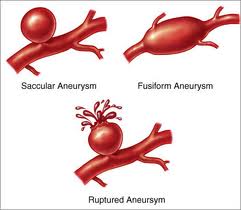 Diseases of the Arteries and VeinsHypertensionIsolated systolic hypertension—becoming prevalent in all age groupsElevations of systolic pressure are caused by increases in cardiac output, total peripheral vascular resistance, or bothPrimary hypertensionEssential or idiopathic hypertensionGenetic and environmental factorsAffects 92% to 95% of individuals with hypertensionRisk factors: High sodium intakeObesityInsulin resistanceSecondary hypertensionCaused by a systemic disease process that raises peripheral vascular resistance or cardiac outputRenal artery stenosis, renal parenchymal disease, pheochromocytosis, drugsComplicated hypertensionChronic hypertensive damage to the walls of systemic blood vesselsSmooth muscle cells undergo hypertrophy and hyperplasia with fibrosis of the tunica intima and mediaAffects heart, kidneys, retinaCan result in transient ischemic attack/stroke, cerebral thrombosis, aneurysm, dementiMalignant hypertensionRapidly progressive hypertensionDiastolic pressure is usually >140 mm HgLife-threatening organ damageOrthostatic (postural) hypotensionDecrease in both systolic and diastolic blood pressure upon standingLack of normal blood pressure compensation in response to gravitational changes on the circulationAcute orthostatic hypotensionChronic orthostatic hypotensionAneurysmLocal dilation or outpouching of a vessel wall or cardiac chamberTrue aneurysmsFusiform aneurysmsCircumferential aneurysmsFalse aneurysmsSaccular aneurysmsAorta most susceptible, especially abdominalCauses include atherosclerosis, hypertensionCan lead to aortic dissection or rupture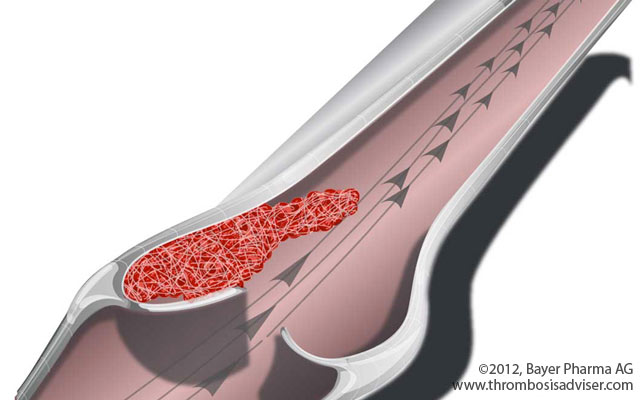 Thrombus formationBlood clot that remains attached to the vessel wallRisk factors include intimal injury/inflammation, obstruction of flow, pooling (stasis)ThromboembolusThrombophlebitisArterial thrombiVenous thrombiEmbolismBolus of matter that is circulating in the bloodstreamDislodged thrombusAir bubbleAmniotic fluidAggregate of fatBacteriaCancer cellsForeign substance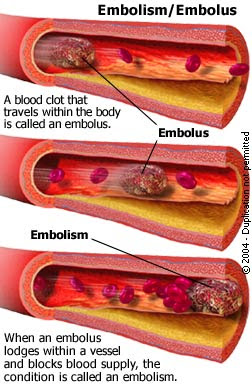 Thromboangiitis obliterans (Buerger disease)Occurs mainly in young men who smokeInflammatory disease of peripheral arteries resulting in the formation of nonatherosclerotic lesionsDigital, tibial, plantar, ulnar, and palmar arteries Obliterates the small and medium-sized arteriesCauses pain, tenderness, and hair loss in the affected area Symptoms are caused by slow, sluggish blood flow Can often lead to gangrenous lesionsRaynaud phenomenon and Raynaud diseaseEpisodic vasospasm in arteries and arterioles of the fingers, less commonly the toesRaynaud disease is a primary vasospastic disorder of unknown originRaynaud phenomenon is secondary to other systemic diseases or conditions:Collagen vascular diseaseSmokingPulmonary hypertensionMyxedemaCold environmentManifestations include pallor, cyanosis, cold, painArteriosclerosisChronic disease of the arterial systemAbnormal thickening and hardening of the vessel wallsSmooth muscle cells and collagen fibers migrate to the tunica intimaForm of arteriosclerosisThickening and hardening caused by accumulation of lipid-laden macrophages in the arterial wallPlaque developmentProgression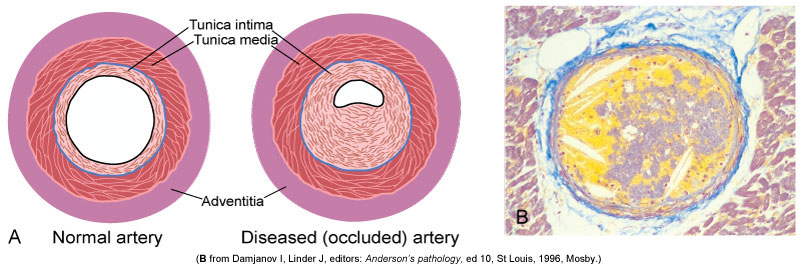 Inflammation of endotheliumCellular proliferationMacrophage migration and adherenceLDL oxidation (foam cell formation)Fatty streakFibrous plaqueComplicated plaqueRisk factors include hyperlipidemia/dyslipidemia, diabetes, smoking, hypertensionResult in—inadequate perfusion, ischemia, necrosisPeripheral Arterial DiseaseAtherosclerotic disease of arteries that perfuse limbsIntermittent claudicationCoronary Artery DiseaseAny vascular disorder that narrows or occludes the coronary arteries leading to myocardial ischemiaAtherosclerosis is the most common causeRisk FactorsMajor: Increased ageFamily historyMale gender or female gender post menopauseModifiable:DyslipidemiaHypertensionCigarette smokingDiabetes mellitusObesity/sedentary lifestyleAtherogenic dietNontraditional risk factors:Markers of inflammation and thrombosisHigh density C-reactive protein, erythrocyte sedimentation rate, von Willebrand factor concentration, interleukin-6, interleukin-18, tumor necrosis factor, fibrinogen, and CD 40 ligand HyperhomocysteinemiaAdipokinesInfectionMyocardial ischemiaLocal, temporary deprivation of the coronary blood supplyStable anginaPrinzmetal anginaSilent ischemiaAcute coronary syndromes:Transient ischemiaUnstable anginaSustained ischemiaMyocardial infarctionSTEMI or non-STEMIMyocardial inflammation and necrosisMyocardial infarctionSudden and extended obstruction of the myocardial blood supply Subendocardial infarctionTransmural infarctionCellular injuryCellular deathStructural and functional changes:Myocardial stunningHibernating myocardiumMyocardial remodelingRepairManifestations:Sudden severe chest pain; may radiateNausea, vomitingDiaphoresisDyspneaComplications:Sudden cardiac arrest due to ischemia, left ventricular dysfunction, and electrical instabilityDisorders of the Heart WallDisorders of the Pericardium:Acute pericarditisPericardial effusionTamponadeConstrictive pericarditisDisorders of the MyocardiumCardiomyopathies:Dilated cardiomyopathy (congestive cardiomyopathy)Hypertrophic cardiomyopathyAsymmetrical septal hypertrophyHypertensive (valvular hypertrophic) cardiomyopathyRestrictive cardiomyopathyDisorders of the EndocardiumValvular dysfunctions:Valvular stenosisAortic stenosisMitral stenosisValvular regurgitationAortic regurgitationMitral regurgitationTricuspid regurgitationMitral valve prolapse syndrome (MVPS)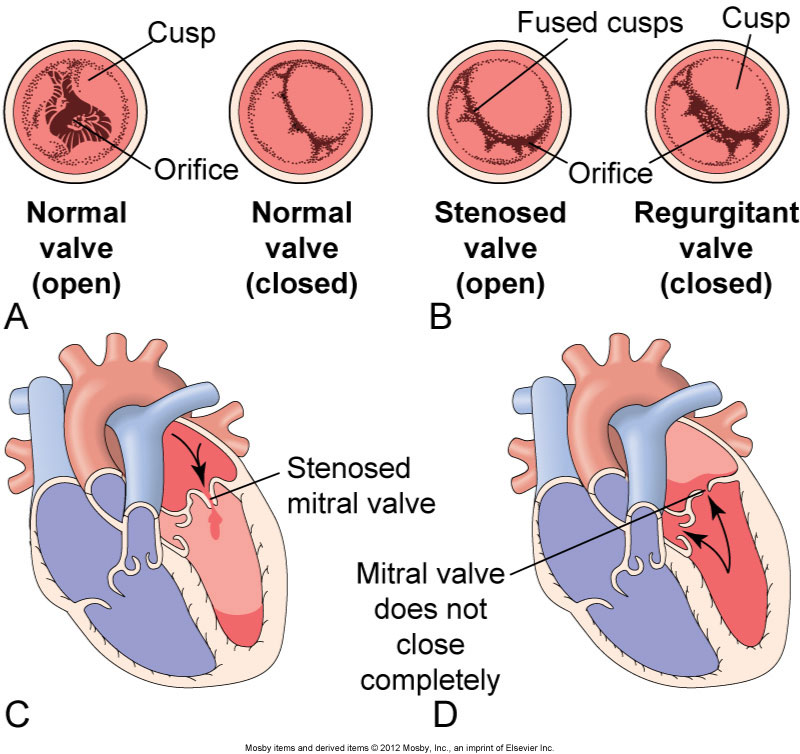 Acute Rheumatic Fever and Rheumatic Heart DiseaseRheumatic feverSystemic, inflammatory disease caused by a delayed immune response to pharyngeal infection by the group A beta-hemolytic streptococciFebrile illnessInflammation of the joints, skin, nervous system, and heartIf left untreated, rheumatic fever causes rheumatic heart diseaseAcute Rheumatic Fever and Rheumatic Heart DiseaseCommon manifestations:FeverLymphadenopathyArthralgiaNausea/vomitingTachycardiaAbdominal painEpistaxisMajor clinical manifestations:CarditisPolyarthritisChoreaErythema marginatumInfective Endocarditis Inflammation of the endocardium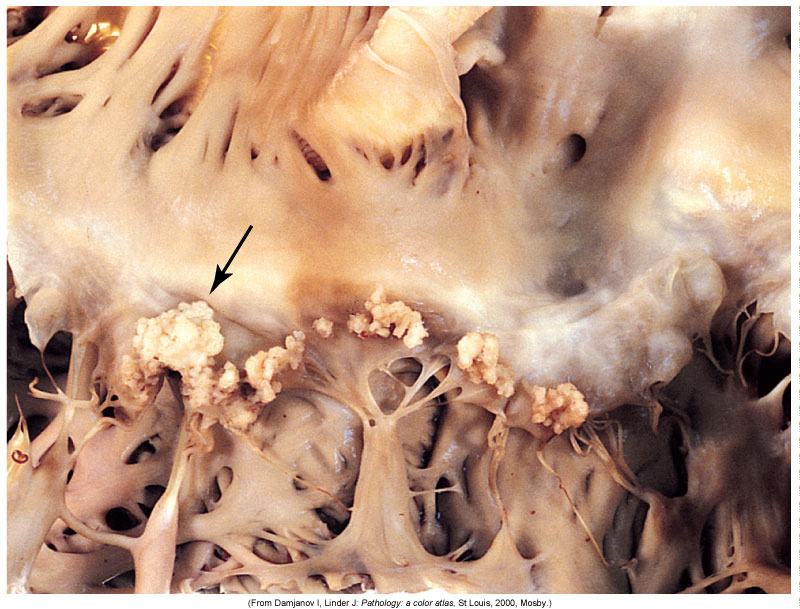 Agents:Bacteria, Viruses, Fungi, Rickettsiae, ParasitesPathogenesisDamaged (prepared) endocardiumBlood-borne microorganism adherenceProliferation of the microorganism (vegetations)Manifestations:Classic finding:sFeverNew or changed cardiac murmurPetechial lesions of the skin, conjunctiva, and oral mucosaCharacteristic physical findings:Osler nodes (painful erythematous nodules on the pads of the fingers and toes)Janeway lesions (nonpainful hemorrhagic lesions on the palms and soles)Other: weight loss, back pain, night sweats, and heart failure Cardiac Complications of AIDS MyocarditisEndocarditisPericarditisCardiomyopathyPericardial effusionPulmonary hypertensionAntiviral drug-related cardiotoxicityDysrhythmias (Arrhythmias) Disturbance of the heart rhythmRange from occasional “missed” or rapid beats to severe disturbances that affect the pumping ability of the heartCan be caused by an abnormal rate of impulse generation or abnormal impulse conductionExamples:TachycardiaFlutterFibrillationBradycardiaPremature ventricular contractions (PVCs)Premature atrial contractions (PACs)AsystoleHeart Failure General term used to describe several types of cardiac dysfunction that result in inadequate perfusion of tissues with blood-borne nutrientsLeft heart failure (Congestive heart failure)Systolic heart failureInability of the heart to generate adequate cardiac output to perfuse tissuesVentricular remodelingCauses include myocardial infarction, myocarditis, cardiomyopathyDiastolic heart failurePulmonary congestion despite normal stroke volume and cardiac outputCauses include myocardial hypertrophy and ischemia, diabetes, valvular and pericardial diseaseManifestations of left heart failure:Result of pulmonary vascular congestion and inadequate perfusion of the systemic circulationInclude dyspnea, orthopnea, cough of frothy sputum, fatigue, decreased urine output, and edema Physical examination often reveals pulmonary edema (cyanosis, inspiratory crackles, pleural effusions), hypotension or hypertension, an S3 gallop, and evidence of underlying CAD or hypertension Right heart failureMost commonly caused by a diffuse hypoxic pulmonary diseaseCan result from an increase in left ventricular filling pressure that is reflected back into the pulmonary circulation High-output failureInability of the heart to supply the body with blood-borne nutrients, despite adequate blood volume and normal or elevated myocardial contractilityCauses include anemia, hyperthyroidism, septicemiaShockCardiovascular system fails to perfuse the tissues adequatelyLeads to impaired cellular metabolismImpaired oxygen useImpaired glucose useManifestations vary based on stage but often include hypotension, tachycardia, increased respiratory rateTypes of ShockCardiogenicHypovolemicNeurogenicAnaphylacticSeptic Multiple Organ Dysfunction SyndromeCauses:Most common: sepsis, septic shockOther: any severe injury (trauma, burns, major surgery)Manifestations:RespiratoryHepaticRenalGIMyocardial failure